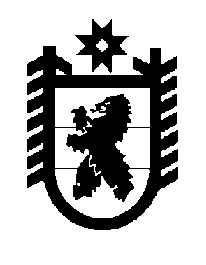 Российская Федерация Республика Карелия    ПРАВИТЕЛЬСТВО РЕСПУБЛИКИ КАРЕЛИЯПОСТАНОВЛЕНИЕ                                 от 11 августа 2012 года № 252-П  г. Петрозаводск Об организациидополнительного мероприятия в области содействиязанятости населения в 2012 годуВ соответствии с пунктом 3 статьи 5 Закона Республики Карелия          от 4 апреля 2012 года № 1585-ЗРК «О разграничении полномочий органов государственной власти Республики Карелия в области содействия занятости населения» и в целях содействия трудоустройству выпускников образовательных учреждений начального, среднего и высшего профессионального образования Правительство Республики Карелия               п о с т а н о в л я е т:1. Определить в качестве дополнительного мероприятия в области содействия занятости населения в 2012 году организацию стажировки выпускников образовательных учреждений профессионального образования (далее – дополнительное мероприятие).Участниками дополнительного мероприятия являются граждане в возрасте от 20 до 27 лет, окончившие учреждения начального, среднего и высшего профессионального образования, ранее не работавшие по полученной профессии (специальности) и обратившиеся в течение                  12 месяцев с момента окончания обучения в органы службы занятости населения в целях поиска подходящей работы (далее – выпускники образовательных учреждений профессионального образования).Стажировка выпускников образовательных учреждений профес-сионального образования осуществляется по полученным профессиям (специальностям) или по иным профессиям (специальностям), относящимся к одной с полученной профессией (специальностью) укрупненной группе направлений подготовки, определяемой в соответствии с утвержденными в установленном порядке перечнями профессий.2. Министерству труда и занятости Республики Карелия:1) установить порядок реализации дополнительного мероприятия;2) обеспечить предоставление в установленном порядке субсидии из бюджета Республики Карелия на реализацию мероприятий по содействию занятости населения на частичное возмещение работодателям расходов на выплату заработной платы выпускникам образовательных учреждений профессионального образования, проходящим стажировку по направлению органов службы занятости населения на рабочих местах, созданных работодателями.Предоставление субсидии работодателям осуществлять в размере, не превышающем одного установленного федеральным законодательством минимального размера оплаты труда, увеличенного на районный коэффициент и страховые взносы в государственные внебюджетные фонды, за одного участника дополнительного мероприятия в месяц.3. Контроль за выполнением постановления возложить на Министерство труда и занятости Республики Карелия.            Глава Республики  Карелия                                                            А.П. Худилайнен